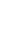 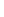 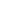 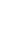 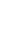 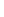 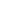 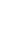 International Staff Visiting Days at the Department of Social Education, VIA University College, Campus Viborg –Tuesday 18th - Thursday 20th April 2023Application FormThe Staff Week is focused on academic staff and international administrative staff from faculties in Social Education, Pre-school education, Teacher education, Social work and other academically related faculties.  Only staff members from above mentioned educations will be accepted.Please send the application form to the secretary Birgit Flarup Nielsen bfni@via.dk cc.  to the coordinator of the program Annette Husum Jensen ahuj@via.dk Deadline 20-02-2023.Response to application for all applicants 28-02-2023.  ApplicantFirst name (s)  Last name (s)CountrySending InstitutionName and addressApplicant´s academic background and job function at the universityReasoned motivation for participation (important)Work e-mail address Work phone number